Абубакировой Райле Закиевне	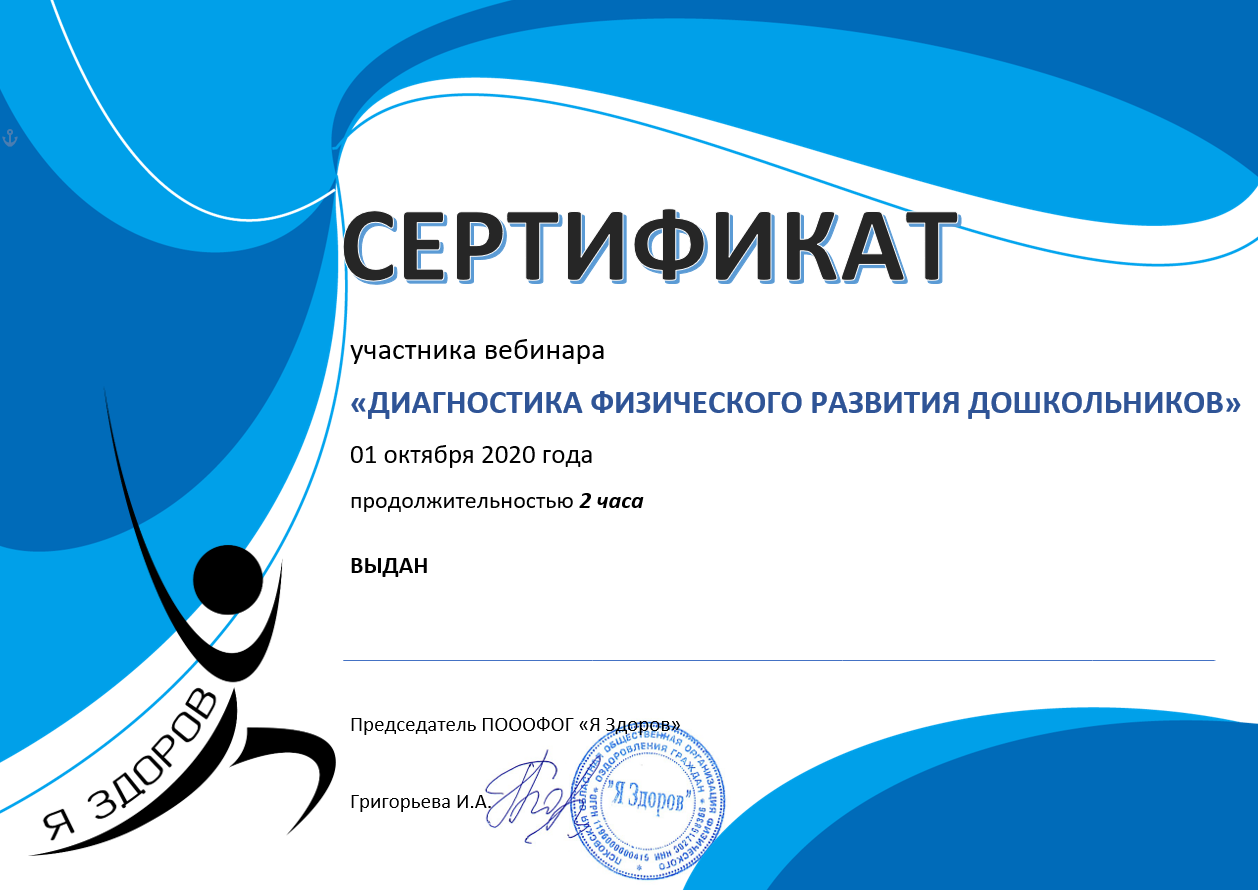 